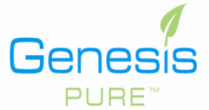 위너스캠프 행사일정장소 : 무주 덕유산 리조트날짜 : 2014년 6월 18일~19일1일차2일차주소 : 전북 무주군 설천면 만선로 185 무주덕유산 리조트 전화번호 : 063-322-9000☞ 1일차(18일) 중식은 제공되지 않습니다. ☞ 유아 및 어린이 동반이 불가함을 알려 드립니다 . ☞ 상기 일정은 상황 및 내부사정에 의하여 일부 변경될 수 있습니다.시 간시 간내  용장 소비 고13:00~13:5050`체크인심포니 홀13:50~14:0010`행사장 입장심포니 홀14:00~14:1010`지사장 인사말심포니 홀유모세 지사장14:10~15:4090`다이어트 앤 뷰티(제품 : 퓨어디톡스7 / 아사이)심포니 홀정수희 박사15:40~16:2040`여름철 피부관리
(선크림 / 더블액션 클렌저)심포니 홀최희정 대리16:20~16:3010`휴  식심포니 홀16:30~17:1040`리더 스피치심포니 홀임병완 앰배서더17:10~18:1060`직급 인정식심포니 홀뉴 직급18:10~19:1060`저녁식사 후 그룹별미팅/ 자유시간티롤광장저녁 만찬시 간시 간내  용장 소장 소비 고07:30~08:3060`아 침아 침반딧불 콩마을순두부찌개08:30~09:0030`정비 및 체크아웃정비 및 체크아웃심포니 홀09:00~09:3030`위너스 캠프 소감 발표 및 포부위너스 캠프 소감 발표 및 포부심포니 홀김승숙/박무섭,최동임/박선영09:30~10:0030`리더 스피치리더 스피치심포니 홀권봉택 체어맨10:00~10:1010`지사장 맺음말지사장 맺음말심포니 홀유모세 지사장10:10~12:10120`덕유산 등산덕유산 등산곤돌라 탑승장12:10~13:1060`점 심점 심반딧불 콩마을산채비빔밥